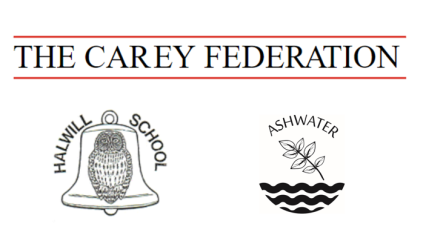 Mathematics Curriculum Progression.  This progression document identifies the most important conceptual knowledge and understanding that pupils need as they progress from year 1 to year 6. These important concepts are referred to as ready-to-progress criteria and provide a coherent, linked framework to support pupils’ mastery of the primary mathematics curriculum. This document does not address the whole of the primary curriculum, but only the areas that have been identified as a priority. It is still a statutory requirement that the whole of the curriculum is taught. However, ‘by meeting the ready-to-progress criteria’, it is the Department for Education’s belief that ‘pupils will be able to more easily access many of the elements of the curriculum that are not covered in this guidance’ (2020, p.5).Ready-to-progress criteriaEYFSYear 1Year 2Year 3Year 4Year 5Year 6ImplementationNumber  and Place Value (NPV)Pre NPV -1 Begin to develop a sense of the number system by verbally counting forward to and beyond 20, pausing at each multiple of 10.Pre NPV -2Play games that involve moving along a numbered track, and understand that larger numbers are further along the track.1NPV–1 Count within 100, forwards and backwards, starting with any number.1NPV–2 Reason about the location of numbers to 20 within the linear number system, including comparing using < > and =2NPV–1 Recognise the place value of each digit in two-digit numbers, and compose and decompose two-digit numbers using standard and non-standard partitioning.2NPV–2 Reason about the location of any twodigit number in the linear number system, including identifying the previous and next multiple of 10.3NPV–1 Know that 10 tens are equivalent to 1 hundred, and that 100 is 10 times the size of 10; apply this to identify and work out how many 10s there are in other threedigit multiples of 10.3NPV–2 Recognise the place value of each digit in three-digit numbers, and compose and decompose three-digit numbers using standard and non-standard partitioning.3NPV–3 Reason about the location of any three-digit number in the linear number system, including identifying the previous and next multiple of 100 and 10.3NPV–4 Divide 100 into 2, 4, 5 and 10 equal parts, and read scales/number lines marked in multiples of 100 with 2, 4, 5 and 10 equal parts.4NPV–1 Know that 10 hundreds are equivalent to 1 thousand, and that 1,000 is 10 times the size of 100; apply this to identify and work out how many 100s there are in other four-digit multiples of 100.4NPV–2 Recognise the place value of each digit in four-digit numbers, and compose and decompose four-digit numbers using standard and non-standard partitioning.4NPV–3 Reason about the location of any fourdigit number in the linear number system, including identifying the previous and next multiple of 1,000 and 100, and rounding to the nearest of each.4NPV–4 Divide 1,000 into 2, 4, 5 and 10 equal parts, and read scales/number lines marked in multiples of 1,000 with 2, 4, 5 and 10 equal parts.5NPV–1 Know that 10 tenths are equivalent to 1 one, and that 1 is 10 times the size of 0.1. Know that 100 hundredths are equivalent to 1 one, and that 1 is 100 times the size of 0.01. Know that 10 hundredths are equivalent to 1 tenth, and that 0.1 is 10 times the size of 0.01.5NPV–2 Recognise the place value of each digit in numbers with up to 2 decimal places, and compose and decompose numbers with up to 2 decimal places using standard and non-standard partitioning.5NPV–3 Reason about the location of any number with up to 2 decimals places in the linear number system, including identifying the previous and next multiple of 1 and 0.1 and rounding to the nearest of each.5NPV–4 Divide 1 into 2, 4, 5 and 10 equal parts, and read scales/number lines marked in units of 1 with 2, 4, 5 and 10 equal parts.5NPV–5 Convert between units of measure, including using common decimals and fractions.6NPV–1 Understand the relationship between powers of 10 from 1 hundredth to 10 million, and use this to make a given number 10, 100, 1,000, 1 tenth, 1 hundredth or 1 thousandth times the size (multiply and divide by 10, 100 and 1,000).6NPV–2 Recognise the place value of each digit in numbers up to 10 million, including decimal fractions, and compose and decompose numbers up to 10 million using standard and non-standard partitioning.6NPV–3 Reason about the location of any number up to 10 million, including decimal fractions, in the linear number system, and round numbers, as appropriate, including in contexts.6NPV–4 Divide powers of 10, from 1 hundredth to 10 million, into 2, 4, 5 and 10 equal parts, and read scales/number lines with labelled intervals divided into 2, 4, 5 and 10 equal parts.Language FocusNPV -1 Counting using number names: “…seven, eight, nine, ten, eleven, twelve, thirteen… twenty, twenty-one, twenty-two…”Dual counting: “…seven, eight, nine, one-ten, one-ten-one, one-ten-two, one-ten-three… two-tens, two-tens-one, two-tens two…”NPV -2 “a is 5 because it is halfway between 0 and 10.” “b is 12 because it is 2 more than 10.” “c is 19 because it is one less than 20.”NPV -1 Counting using number names: “…seven, eight, nine, ten, eleven, twelve, thirteen… twenty, twenty-one, twenty-two…”Dual counting: “…seven, eight, nine, one-ten, one-ten-one, one-ten-two, one-ten-three… two-tens, two-tens-one, two-tens two…”NPV -2 “a is 5 because it is halfway between 0 and 10.” “b is 12 because it is 2 more than 10.” “c is 19 because it is one less than 20.”ImplementationNumber Facts (NF)Pre NF -1Begin to experience partitioning and combining numbers within 10.Pre NF-2Distribute items fairly, for example, put 3 marbles in each bag. Recognise when items are distributed unfairly.1NF–1 Develop fluency in addition and subtraction facts within 10.1NF–2 Count forwards and backwards in multiples of 2, 5 and 10, up to 10 multiples, beginning with any multiple, and count forwards and backwards through the odd numbers.2NF–1 Secure fluency in addition and subtraction facts within 10, through continued practice.3NF–1 Secure fluency in addition and subtraction facts that bridge 10, through continued practice.3NF–2 Recall multiplication facts, and corresponding division facts, in the 10, 5, 2, 4 and 8 multiplication tables, and recognise products in these multiplication tables as multiples of the corresponding number. 3NF–3 Apply place-value knowledge to known additive and multiplicative number facts (scaling facts by 10).4NF–1 Recall multiplication and division facts up to  12 x 12, and recognise products in multiplication tables as multiples of the corresponding number.4NF–2 Solve division problems, with two-digit dividends and one-digit divisors, that involve remainders, and interpret remainders appropriately according to the context.4NF–3 Apply place-value knowledge to known additive and multiplicative number facts (scaling facts by 100)5NF–1 Secure fluency in multiplication table facts, and corresponding division facts, through continued practice.5NF–2 Apply place-value knowledge to known additive and multiplicative number facts (scaling facts by 1 tenth or 1 hundredth).Language FocusUse the language of parts and wholes to describe the relationship between the numbers:  “There are 6 flags. 4 are spotty and 2 are stripy.” “6 is the whole. 4 is a part. 2 is a part”. NF -1 practise counting in two ways: counting the total number of objects using skip counting, or counting the number of repeated groups. This will prepare pupils for multiplication and division in year 2: “Ten, twenty, thirty…” “1 group of 10, 2 groups of 10, 3 groups of 10…” In time, shortened to: “1 ten, 2 tens, 3 tens…”Use the language of parts and wholes to describe the relationship between the numbers:  “There are 6 flags. 4 are spotty and 2 are stripy.” “6 is the whole. 4 is a part. 2 is a part”. NF -1 practise counting in two ways: counting the total number of objects using skip counting, or counting the number of repeated groups. This will prepare pupils for multiplication and division in year 2: “Ten, twenty, thirty…” “1 group of 10, 2 groups of 10, 3 groups of 10…” In time, shortened to: “1 ten, 2 tens, 3 tens…”Implementation Addition and Subtraction (AS) Pre AS-1Understand the cardinal value of number words, for example understanding that ‘four’ relates to 4 objects. Subitise for up to to 5 items. Automatically show a given number using fingers.Pre AS-2Devise and record number stories, using pictures, numbers and symbols (such as arrows).1AS–1 Compose numbers to 10 from 2 parts, and partition numbers to 10 into parts, including recognising odd and even numbers.1AS–2 Read, write and interpret equations containing addition ( ), subtraction ( ) and equals ( ) symbols, and relate additive expressions and equations to real-life contexts.2AS–1 Add and subtract across 10.2AS–2 Recognise the subtraction structure of ‘difference’ and answer questions of the form, “How many more…?”2AS–3 Add and subtract within 100 by applying related one-digit addition and subtraction facts: add and subtract only ones or only tens to/from a twodigit number.2AS–4 Add and subtract within 100 by applying related one-digit addition and subtraction facts: add and subtract any 2 twodigit numbers.3AS–1 Calculate complements to 100.3AS–2 Add and subtract up to three-digit numbers using columnar methods.3AS–3 Manipulate the additive relationship: Understand the inverse relationship between addition and subtraction, and how both relate to the part–part–whole structure. Understand and use the commutative property of addition, and understand the related property for subtraction.6AS/MD–1 Understand that 2 numbers can be related additively or multiplicatively, and quantify additive and multiplicative relationships (multiplicative relationships restricted to multiplication by a whole number).6AS/MD–2 Use a given additive or multiplicative calculation to derive or complete a related calculation, using arithmetic properties, inverse relationships, and place-value understanding.6AS/MD–3 Solve problems involving ratio relationships.6AS/MD–4 Solve problems with 2 unknowns.Language FocusUse precise language to describe what each number in the expression or equation represents: “There are 5 flowers in one bunch. There are 2 flowers in the other bunch. There are 7 flowers altogether.” “We can write this as 5 plus 2 is equal to 7.”“The 5 represents the number of flowers in 1 bunch.“ “The 2 represents the number of flowers in the other bunch.” “The 7 represents the total number of flowers.” “There are 6 children altogether. 2 children are wearing coats. 4 children are not wearing coats.” “We can write this as 6 minus 2 is equal to 4.” “The 6 represents the total number of children.” “The 2 represents the number of children that are wearing coats.” “The 4 represents the number of children that are not wearing coats.”Use precise language to describe what each number in the expression or equation represents: “There are 5 flowers in one bunch. There are 2 flowers in the other bunch. There are 7 flowers altogether.” “We can write this as 5 plus 2 is equal to 7.”“The 5 represents the number of flowers in 1 bunch.“ “The 2 represents the number of flowers in the other bunch.” “The 7 represents the total number of flowers.” “There are 6 children altogether. 2 children are wearing coats. 4 children are not wearing coats.” “We can write this as 6 minus 2 is equal to 4.” “The 6 represents the total number of children.” “The 2 represents the number of children that are wearing coats.” “The 4 represents the number of children that are not wearing coats.”ImplementationMultiplication and Division (MD)2MD–1 Recognise repeated addition contexts, representing them with multiplication equations and calculating the product, within the 2, 5 and 10 multiplication tables.2MD–2 Relate grouping problems where the number of groups is unknown to multiplication equations with a missing factor, and to division equations (quotitive division).3MD–1 Apply known multiplication and division facts to solve contextual problems with different structures, including quotitive and partitive division4MD–1 Multiply and divide whole numbers by 10 and 100 (keeping to whole number quotients); understand this as equivalent to making a number 10 or 100 times the size.4MD–2 Manipulate multiplication and division equations, and understand and apply the commutative property of multiplication.4MD–3 Understand and apply the distributive property of multiplication.5MD–1 Multiply and divide numbers by 10 and 100; understand this as equivalent to making a number 10 or 100 times the size, or 1 tenth or 1 hundredth times the size.5MD–2 Find factors and multiples of positive whole numbers, including common factors and common multiples, and express a given number as a product of 2 or 3 factors.5MD–3 Multiply any whole number with up to 4 digits by any one-digit number using a formal written method.5MD–4 Divide a number with up to 4 digits by a one-digit number using a formal written method, and interpret remainders appropriately for the context.For year 6, MD ready-toprogress criteria are combined with AS readyto-progress criteria (please see above).Language FocusImplementationFractions (F)3F–1 Interpret and write proper fractions to represent 1 or several parts of a whole that is divided into equal parts. 3F–2 Find unit fractions of quantities using known division facts (multiplication tables fluency).3F–3 Reason about the location of any fraction within 1 in the linear number system.3F–4 Add and subtract fractions with the same denominator, within 1.4F–1 Reason about the location of mixed numbers in the linear number system.4F–2 Convert mixed numbers to improper fractions and vice versa.4F–3 Add and subtract improper and mixed fractions with the same denominator, including bridging whole numbers.5F–1 Find non-unit fractions of quantities.5F–2 Find equivalent fractions and understand that they have the same value and the same position in the linear number system.F–3 Recall decimal fraction equivalents for ½ ¼ 1/5 and 1/10 and for multiples of these proper fractions.6F–1 Recognise when fractions can be simplified, and use common factors to simplify fractions.6F–2 Express fractions in a common denomination and use this to compare fractions that are similar in value.6F–3 Compare fractions with different denominators, including fractions greater than 1, using reasoning, and choose between reasoning and common denomination as a comparison strategy.Language Focus.ImplementationGeometry  (G)Pre G-1See, explore and discuss models of common 2D and 3D shapes with varied dimensions and presented in different orientations (for example, triangles not always presented on their base).Pre G-2Select, rotate and manipulate shapes for a particular purpose, for example:  rotating a cylinder so it can be used to build a tower  rotating a puzzle piece to fit in its place1G–1 Recognise common 2D and 3D shapes presented in different orientations, and know that rectangles, triangles, cuboids and pyramids are not always similar to one another.1G–2 Compose 2D and 3D shapes from smaller shapes to match an example, including manipulating shapes to place them in particular orientations.2G–1 Use precise language to describe the properties of 2D and 3D shapes, and compare shapes by reasoning about similarities and differences in properties.3G–1 Recognise right angles as a property of shape or a description of a turn, and identify right angles in 2D shapes presented in different orientations.3G–2 Draw polygons by joining marked points, and identify parallel and perpendicular sides.4G–1 Draw polygons, specified by coordinates in the first quadrant, and translate within the first quadrant.4G–2 Identify regular polygons, including equilateral triangles and squares, as those in which the side-lengths are equal and the angles are equal. Find the perimeter of regular and irregular polygons.4G–3 Identify line symmetry in 2D shapes presented in different orientations. Reflect shapes in a line of symmetry and complete a symmetric figure or pattern with respect to a specified line of symmetry.5G–1 Compare angles, estimate and measure angles in degrees (°) and draw angles of a given size.5G–2 Compare areas and calculate the area of rectangles (including squares) using standard units.6G–1 Draw, compose, and decompose shapes according to given properties, including dimensions, angles and area, and solve related problems.Language FocusImpact( See ‘The Carey Federation – Mathematics Curriculum Progression of Skills Assessment Grids for Years R-6’)( See ‘The Carey Federation – Mathematics Curriculum Progression of Skills Assessment Grids for Years R-6’)( See ‘The Carey Federation – Mathematics Curriculum Progression of Skills Assessment Grids for Years R-6’)( See ‘The Carey Federation – Mathematics Curriculum Progression of Skills Assessment Grids for Years R-6’)( See ‘The Carey Federation – Mathematics Curriculum Progression of Skills Assessment Grids for Years R-6’)( See ‘The Carey Federation – Mathematics Curriculum Progression of Skills Assessment Grids for Years R-6’)( See ‘The Carey Federation – Mathematics Curriculum Progression of Skills Assessment Grids for Years R-6’)